Об утверждении порядка предоставления льготы на проезд в городском общественном транспорте (кроме такси) обучающимся общеобразовательных учреждений, находящихся на территории муниципального образования «город Усолье-Сибирское» и предоставления субсидии из бюджета города Усолье-Сибирское юридическим лицам, индивидуальным предпринимателям, в целях возмещения недополученных доходов, в связи с оказанием услуги по пассажирским перевозкам городским общественным транспортом (кроме такси).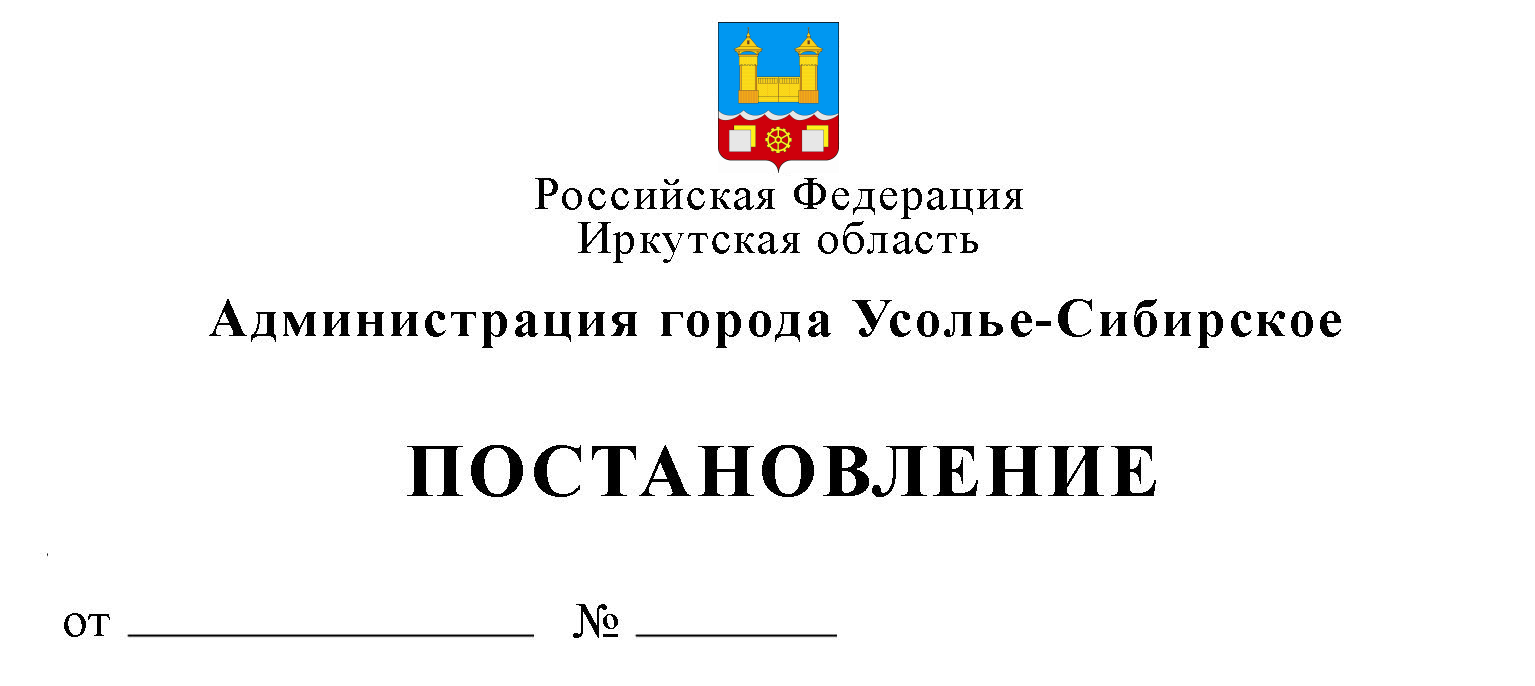 	В целях обеспечения доступности транспортных услуг, в соответствии с Федеральным законом от 06.10.2003 № 131-ФЗ «Об общих принципах организации местного самоуправления в Российской Федерации», в соответствии с решением Думы города Усолье-Сибирское от 29.10.2020 № 55/7 «О предоставлении льготного проезда в городском общественном транспорте (кроме такси) отдельным категориям граждан на территории муниципального образования «город Усолье-Сибирское» за счет средств местного бюджета», статьей 78 Бюджетного кодекса Российской Федерации, руководствуясь ст.ст. 28, 55 Устава муниципального образования «город Усолье-Сибирское», администрация города Усолье-Сибирское ПОСТАНОВЛЯЕТ:Утвердить прилагаемый Порядок предоставления льготы на проезд в городском общественном транспорте (кроме такси) обучающимся общеобразовательных учреждений, находящихся на территории муниципального образования «город Усолье-Сибирское», и предоставления субсидии из бюджета города Усолье-Сибирское юридическим лицам, индивидуальным предпринимателям в целях возмещения недополученных доходов в связи с оказанием услуг по пассажирским перевозкам городским общественным транспортом (кроме такси).Отменить постановление:- от 20.02.2019 № 376 «Об утверждении Порядка предоставления льготы на проезд в городском общественном транспорте (кроме такси) обучающимися общеобразовательных учреждений, находящихся на территории муниципального образования «Усолье-Сибирское» и предоставления субсидии из бюджета города Усолье-Сибирское юридическим лицам, индивидуальным предпринимателям в целях возмещения недополученных доходов, в связи с оказанием услуги по пассажирским перевозкам городским общественным транспортом (кроме такси).»;3. Опубликовать настоящее постановление в газете «Официальное Усолье» и разместить на официальном сайте администрации города Усолье-Сибирское.4. Контроль за исполнением настоящего постановления возложить на первого заместителя главы администрации города - начальника управления по социально-культурным вопросам администрации города Усолье-Сибирское Панькову Л.Н.Мэр города Усолье-Сибирское					      М.В. ТоропкинПОРЯДОКПРЕДОСТАВЛЕНИЯ ЛЬГОТЫ НА ПРОЕЗД В ГОРОДСКОМ ОБЩЕСТВЕННОМТРАНСПОРТЕ (КРОМЕ ТАКСИ) ОБУЧАЮЩИМСЯ ОБЩЕОБРАЗОВАТЕЛЬНЫХУЧРЕЖДЕНИЙ, НАХОДЯЩИХСЯ НА ТЕРРИТОРИИ МУНИЦИПАЛЬНОГООБРАЗОВАНИЯ «ГОРОД УСОЛЬЕ-СИБИРСКОЕ» И ПРЕДОСТАВЛЕНИЯСУБСИДИИ ИЗ БЮДЖЕТА ГОРОДА УСОЛЬЕ-СИБИРСКОЕ ЮРИДИЧЕСКИМЛИЦАМ, ИНДИВИДУАЛЬНЫМ ПРЕДПРИНИМАТЕЛЯМ, В ЦЕЛЯХ ВОЗМЕЩЕНИЯНЕДОПОЛУЧЕННЫХ ДОХОДОВ, В СВЯЗИ С ОКАЗАНИЕМ УСЛУГИ ПО ПАССАЖИРСКИМ ПЕРЕВОЗКАМ ГОРОДСКИМ ОБЩЕСТВЕННЫМ ТРАНСПОРТОМ(КРОМЕ ТАКСИ)Глава 1. ОБЩИЕ ПОЛОЖЕНИЯ1.1. Настоящий Порядок предоставления льготы на проезд в городском общественном транспорте (кроме такси) обучающимся общеобразовательных учреждений, находящихся на территории муниципального образования «город Усолье-Сибирское», и предоставления субсидии из бюджета города Усолье-Сибирское юридическим лицам, индивидуальным предпринимателям в целях возмещения недополученных доходов, в связи с оказанием услуги по пассажирским перевозкам городским общественным транспортом (кроме такси) (далее - Порядок) разработан в соответствии с Федеральным законом от 06.10.2003 № 131-ФЗ «Об общих принципах организации местного самоуправления в Российской Федерации», статьей 78 Бюджетного кодекса Российской Федерации (далее - БК РФ), решением Думы города Усолье-Сибирское от 29.10.2020 № 55/7 «О предоставлении льготного проезда в городском общественном транспорте (кроме такси) отдельным категориям граждан на территории муниципального образования «город Усолье-Сибирское» за счет средств местного бюджета».1.2. Настоящий Порядок определяет механизм предоставления льготы на проезд в городском общественном транспорте (кроме такси) обучающимся общеобразовательных учреждений, находящихся на территории муниципального образования «город Усолье-Сибирское» (далее – обучающиеся), а также цели, условия и порядок предоставления субсидии из бюджета города Усолье-Сибирское юридическим лицам, индивидуальным предпринимателям (далее получатель). в целях возмещения недополученных доходов, в связи с оказанием услуги по пассажирским перевозкам городским общественным транспортом (кроме такси) (далее субсидия).1.3. Основные понятия (термины), используемые в настоящем Порядке, применяются в значениях, определенных действующим законодательством Российской Федерации. В настоящем Порядке используются также следующие понятия (термины):1.3.1. Электронный билет (транспортная карта) - технологическая последовательность данных, размещенная на электронных носителях в виде электронных смарт-карт, позволяющая Автоматизированной Системе Оплаты Проезда (далее - АСОП) в момент совершения поездки определять тип карты, срок ее действия, баланс карты и производить списание денежных средств, в соответствии с установленным для данного типа карт тарифом (далее - транспортная карта).1.3.2. Законный представитель - родитель, усыновитель, опекун (попечитель) Пользователя.1.3.3. Оператор - юридическое лицо, обеспечивающее информационное и технологическое взаимодействие между Перевозчиками и администрацией города, посредством применения АСОП.1.3.4. Перевозчики - юридические лица и индивидуальные предприниматели, осуществляющие свою деятельность на территории города Усолье-Сибирское, в установленном порядке и оказывающие услуги по перевозке пассажиров городским наземным электрическим и автомобильным транспортом общего пользования по маршрутам регулярных перевозок пассажиров. 1.4. Субсидия предоставляется главным распорядителем бюджетных средств - администрацией города Усолье-Сибирское (далее - Администрация) в пределах лимитов бюджетных обязательств, утвержденных в бюджете города Усолье-Сибирское на текущий финансовый год, на соответствующие цели.1.5. Органом, осуществляющим организацию предоставления субсидии, является отдел образования управления по социально-культурным вопросам администрации города (далее - уполномоченный орган).Глава 2. ПОРЯДОК ПРЕДОСТАВЛЕНИЯ ЛЬГОТЫ НА ПРОЕЗД ОБУЧАЮЩИМСЯОБЩЕОБРАЗОВАТЕЛЬНЫХ УЧРЕЖДЕНИЙ, НАХОДЯЩИХСЯ НА ТЕРРИТОРИИМУНИЦИПАЛЬНОГО ОБРАЗОВАНИЯ "ГОРОД УСОЛЬЕ-СИБИРСКОЕ"2.1. Льгота на проезд в городском общественном транспорте (кроме такси) предоставляется следующим категориям граждан:2.1.1. детям, обучающимся в общеобразовательных учреждениях, находящихся на территории муниципального образования «город Усолье-Сибирское», в размере 30% от полной стоимости проезда на любой вид транспорта (автобус или трамвай);2.1.2. детям из многодетных семей, обучающимся в общеобразовательных учреждениях, находящихся на территории муниципального образования «город Усолье-Сибирское», в размере 50% от полной стоимости проезда на любой вид транспорта (автобус или трамвай).2.2. Юридическое лицо, либо индивидуальный предприниматель, оказывающий услуги по пассажирским перевозкам городским общественным транспортом (кроме такси), заключивший соглашение о предоставлении субсидии, в целях возмещения перевозчику недополученных доходов, в связи с оказанием услуг по пассажирским перевозкам, согласно главе 5 настоящего Порядка, реализует транспортную карту с возможностью совершать поездки по льготной стоимости (30%) обучающимся общеобразовательных учреждений при предъявлении документов, подтверждающих льготу: свидетельства о рождении (при наличии - паспорта) ребенка, СНИЛСа ребенка и паспорта родителя (законного представителя), справки со школы о фактическом обучении ребенка.2.3. Юридическое лицо, либо индивидуальный предприниматель, оказывающий услуги по пассажирским перевозкам городским общественным транспортом (кроме такси), заключивший соглашение о предоставлении субсидии, в целях возмещения перевозчику недополученных доходов, в связи с оказанием услуг по пассажирским перевозкам, согласно главе 5 настоящего Порядка, реализует транспортную карту с возможностью совершать поездки по льготной стоимости (50%) обучающимся общеобразовательных учреждений из многодетных семей при предъявлении документов, подтверждающих льготу: свидетельства о рождении всех детей в семье до 18 лет (при наличии – паспорта ребенка), СНИЛСа ребенка и паспорта родителя (законного представителя) справки со школы о фактическом обучении ребенка.Глава 3. ПОРЯДОК УЧЕТА КОЛИЧЕСТВА ПОЕЗДОК ОБУЧАЮЩИХСЯ, РЕАЛИЗОВАННЫХПО ЛЬГОТНОЙ СТОИМОСТИ3.1. Учет количества поездок обучающихся, воспользовавшихся льготой и учет выданных транспортных карт осуществляется и оформляется оператором согласно приложениям 1,2,3,4,5 к настоящему Порядку, предоставляется перевозчикам и администрации города Усолье-Сибирское в срок до 10 числа месяца, следующего за отчетным.3.2. На основании отчетов, предоставляемых оператором, перевозчики оформляют Сводный реестр учета количества поездок обучающихся, воспользовавшихся льготой. Перевозчики формируют данные Сводные реестры и предоставляют в администрацию города в срок не позднее 20 числа месяца, следующего за отчетным по формам, согласно приложениям 6,7. 3.3. Определение размера субсидии из бюджета города Усолье-Сибирское юридическим лицам, индивидуальным предпринимателям в целях возмещения недополученных доходов, в связи с оказанием услуги по пассажирским перевозкам городским общественным транспортом рассчитывается исходя из разницы между полной и льготной стоимостью предоставленных по льготной стоимости поездок обучающимся, ограниченными 50 (пятьюдесятью) поездками. Итоговая сумма указывается в отчетах перевозчиков (приложения №6,7). Льгота по поездкам, осуществленным обучающимися свыше 50 поездок в месяц, предоставляется перевозчиками самостоятельно за счет собственных средств.3.4. Перевозчики не позднее 20 числа месяца, следующего за отчетным, предоставляют в администрацию счет, счет-фактуру, акт выполненных работ, подтверждающие размер предоставления субсидии и стоимость оказанной услуги по предоставлению льготного проезда.3.5. Перевозчики несут ответственность за недостоверность документов и (или) содержащихся в них недостоверных сведений, в соответствии с законодательством Российской Федерации.3.6. Администрация в течение пяти рабочих дней с момента предоставления перевозчиками документов, указанных в п.3.1.,3.2.,3.4, готовит проект постановления администрации города Усолье-Сибирское о предоставлении субсидии (далее - постановление) или письменный отказ в предоставлении субсидии с указанием причин отказа. В случае отказа в предоставлении субсидии, письменный отказ в предоставлении субсидии направляется перевозчику заказным письмом с уведомлением.3.7. Администрация в течение 10 рабочих дней с момента вступления в силу постановления перечисляет на счет перевозчика субсидию.3.8. Основаниями для отказа в предоставлении субсидии являются:3.8.1. Несоответствие перевозчика требованиям, установленным пунктом 4.2 настоящего Порядка.3.8.2. Непредставление перевозчиком документов, указанных в пункте 5.2 настоящего Порядка.3.8.3. Установление факта недостоверности представленных перевозчиком документов и (или) содержащихся в них сведений.3.8.4. Установление факта неверного начисления размера субсидии за льготный проезд обучающихся общеобразовательных учреждений города перевозчиком.При наличии одного из указанных оснований для отказа в предоставлении субсидии Администрация направляет перевозчику письменный отказ в предоставлении субсидии и письменное требование о возврате полученной субсидии (части субсидии) заказным письмом с уведомлением в случае, если субсидия перевозчику фактически перечислена.Глава 4. КАТЕГОРИИ И КРИТЕРИИ ОТБОРА ПЕРЕВОЗЧИКОВ, ИМЕЮЩИХПРАВО НА ПОЛУЧЕНИЕ СУБСИДИИ4.1. В соответствии с настоящим Порядком субсидия предоставляется перевозчикам на безвозмездной основе в целях возмещения недополученных доходов, в связи с оказанием ими услуг по пассажирским перевозкам городским общественным транспортом (кроме такси) обучающихся общеобразовательных учреждений, находящихся на территории муниципального образования «город Усолье-Сибирское». 4.2. Право на получение субсидии имеют перевозчики, отвечающие следующим требованиям на первое число месяца, предшествующего месяцу, в котором планируется заключение соглашения о предоставлении субсидии из бюджета города Усолье-Сибирское юридическим лицам и индивидуальным предпринимателям в целях возмещения недополученных доходов в связи с оказанием услуг по пассажирским перевозкам городским общественным транспортом (кроме такси) (далее соглашение):4.2.1. Зарегистрированные в качестве юридического лица или индивидуального предпринимателя и включенные в Реестр муниципальных трамвайных, либо автобусных маршрутов регулярных перевозок на территории муниципального образования «город Усолье-Сибирское».4.2.2. Осуществляющие деятельность по пассажирским перевозкам автомобильным транспортом, либо наземным электрическим транспортом общего пользования (кроме такси) на территории города Усолье-Сибирское, в соответствии с лицензией на осуществление деятельности по перевозке пассажиров.4.2.3. Отсутствующие в Едином государственном реестре юридических лиц как организация, в отношении которой объявлена процедура реорганизации, ликвидации или банкротства, либо Едином государственном реестре индивидуальных предпринимателей как физическое лицо, прекратившее свою деятельность в качестве индивидуального предпринимателя.4.2.4. Получатель субсидии не должен являться иностранным юридическим лицом, а так же российским юридическим лицом, в уставном (складочном) капитале которого доля участия иностранных юридических лиц, местом регистрации которых является государство или территория, включенные в утверждаемый Министерством финансов Российской Федерации перечень государств и территорий, представляющих льготный налоговый режим налогообложения и (или) не предусматривающих раскрытия и предоставления информации при проведении финансовых операций (офшорные зоны) в отношении таких юридических лиц, в совокупности превышает 50 процентов.4.2.5. Имеющие оборудованный пункт продаж проездных билетов и транспортных карт.4.2.6. Имеющие утвержденный и согласованный с администрацией города паспорт маршрута, включающий в себя схему и график движения, а также расчетное время перевозки по утвержденному маршруту.4.2.7. Имеющие пакет документов, подтверждающий проведение ежедневного предрейсового технического осмотра автотранспорта и медицинского осмотра водителей, работающих по конкретному маршруту.Глава 5. ЦЕЛИ, УСЛОВИЯ И ПОРЯДОК ПРЕДОСТАВЛЕНИЯСУБСИДИИ ПЕРЕВОЗЧИКАМ5.1. Основанием для предоставления субсидии перевозчику является соответствующее соглашение (приложение 8 к настоящему Порядку) о предоставлении субсидии в целях возмещения перевозчику недополученных доходов в связи с оказанием услуг по пассажирским перевозкам городским общественным транспортом (кроме такси).5.2. Соглашение заключается при предоставлении перевозчиками Администрации следующих документов:5.2.1. Для юридического лица - выписка из Единого государственного реестра юридических лиц, выданная не ранее, чем за 30 дней до дня подачи документов.5.2.2. Для индивидуального предпринимателя - выписка из единого государственного реестра индивидуальных предпринимателей, выданная не ранее, чем за 30 дней до дня подачи документов.  5.2.3. Для юридического лица - заверенные в установленном порядке копии учредительных документов, изменений и дополнений в учредительные документы (устав, свидетельство о государственной регистрации юридического лица, свидетельство о постановке на учет в налоговом органе).5.2.4. Для индивидуального предпринимателя - заверенные в установленном порядке копии свидетельства о государственной регистрации физического лица в качестве индивидуального предпринимателя; свидетельства о постановке на учет в налоговом органе.5.2.5. Лицензию на осуществление деятельности по перевозке пассажиров автомобильным транспортом, либо наземным электрическим транспортом общего пользования (кроме такси) на территории города Усолье-Сибирское.5.2.6. Выписку об отсутствии в Едином государственном реестре юридических лиц как организация, в отношении которой объявлена процедура ликвидации или банкротства, либо Едином государственном реестре индивидуальных предпринимателей как физическое лицо, прекратившее свою деятельность в качестве индивидуального предпринимателя.5.2.7. Документ, подтверждающий наличие оборудованного пункта продажи проездных билетов и транспортных карт.5.2.8. Копию утвержденного и согласованного паспорта маршрута, включающего в себя схему и график движения, а также расчетное время перевозки по утвержденному маршруту.5.2.9. Копии договоров с организациями (учреждениями, предприятиями, частными лицами) об оказании услуг по проведению ежедневного предрейсового технического осмотра автотранспорта и медицинского осмотра водителей, работающих по конкретному маршруту.5.2.10. Копию договора об осуществлении перевозок, либо копии свидетельства об осуществлении перевозок, либо копии муниципального контракта;5.2.11. Копию договора присоединения к правилам АСОП Оператора и копии дополнительного соглашения к данному договору на информационное взаимодействие в рамках исполнения настоящего Порядка.5.2.12. Копию документа об установлении тарифа на перевозку пассажиров по регулярному маршруту.5.2.13. Документа, подтверждающего полномочия представителя Перевозчика на подачу заявления на получение Субсидии (в случае, если с заявлением обращается представитель Перевозчика).5.3. Копии документов, указанных в пункте 5.2 настоящего Порядка, заверяются подписью руководителя и печатью юридического лица (при наличии), либо подписью и печатью (при наличии) индивидуального предпринимателя и представляются в отдел образования управления по социально-культурным вопросам.5.4. Обязательным условием предоставления субсидий, включаемым в соглашения, является согласие их получателей на осуществление главным распорядителем бюджетных средств, предоставившим субсидии, и органами муниципального финансового контроля проверок соблюдения получателями субсидий условий, целей и порядка их предоставления.5.5. Решение о заключении Соглашения принимается Администрацией по итогам заседания комиссии по рассмотрению документов для заключения Соглашения о предоставлении  субсидии из бюджета города Усолье-Сибирское юридическим лицам, индивидуальным  предпринимателям в целях возмещения недополученных доходов, в связи с оказанием услуги по пассажирским перевозкам городским общественным транспортом (кроме такси) обучающихся общеобразовательных учреждений, находящихся на территории муниципального образования «город Усолье-Сибирское», состав и порядок работы которой утверждается нормативно-правовым актом администрации города.5.6. Администрация в течение пятнадцати рабочих дней со дня представления оператором документов, предусмотренных 5.2. Порядка, рассматривает их и результаты рассмотрения представляет на заседании комиссии для принятия решения о количестве перевозчиков, осуществляющих перевозку обучающихся общеобразовательных учреждений по льготной стоимости. Глава 6. КОНТРОЛЬ ЗА СОБЛЮДЕНИЕМ ЦЕЛЕЙ, УСЛОВИЙ И ПОРЯДКАПРЕДОСТАВЛЕНИЯ СУБСИДИИ, ПОРЯДОК ВОЗВРАТА СУБСИДИИ6.1. Обязанность по возврату субсидии (части субсидии) в бюджет города Усолье-Сибирское возникает в случае нарушения перевозчиком, которому субсидия фактически перечислена (далее - получатель субсидии), условий, целей или порядка, установленных при их предоставлении, а именно:6.1.1. Нарушение получателем субсидии целей, условий и порядка предоставления субсидии, предусмотренных настоящим Порядком и Соглашением.6.1.2. Установление факта недостоверности представленных получателем субсидии документов.6.1.3. В иных случаях, предусмотренных Соглашением и порядком предоставления льготы на проезд обучающимся общеобразовательных учреждений, находящихся на территории муниципального образования «город Усолье-Сибирское».6.2. Соблюдение получателем субсидии целей, условий и порядка предоставления субсидий подлежит обязательной проверке главным распорядителем бюджетных средств, предоставившим субсидии, и органами муниципального финансового контроля.6.3. Администрация города вправе проводить выездные проверки для осуществления контроля соблюдения получателем субсидии целей, условий и порядка предоставления субсидий.6.4. В случае выявления нарушения получателем субсидии целей, условий и порядка предоставления субсидий, установленных настоящим Порядком и Соглашением, Администрация города в течение 20 рабочих дней со дня выявления нарушения направляет получателю субсидии письменное требование о возврате полученной субсидии (части субсидии) (далее - требование).6.5. Получатель субсидии обязан в течение 20 рабочих дней со дня получения требования вернуть предоставленную субсидию (часть субсидии) путем перечисления суммы денежных средств, указанной в требовании, в бюджет города Усолье-Сибирское.Мэр города                                                                                                               М.В. ТоропкинПриложение 1к Порядку предоставления льготы на проездв городском общественном транспорте (кроме такси)обучающимся общеобразовательных учреждений,находящихся на территории муниципального образования«город Усолье-Сибирское», и предоставления субсидиииз бюджета города Усолье-Сибирское юридическим лицам,индивидуальным предпринимателям, в целях возмещениянедополученных доходов, в связи с оказанием услуг попассажирским перевозкам городским общественнымтранспортом (кроме такси)                                                               Форма отчетаОТЧЕТ ОПЕРАТОРАоб объемах перевозки детей измногодетных семей, имеющих 3-х и болеенесовершеннолетних детей, проживающих и обучающихся в городеУсолье-Сибирское, городским транспортом по транспортным картам за ____________ месяц 20___ г.Руководитель оператора ___________ _____________________ "____"______20__г.                                                (подпись)   (фамилия, инициалы)М.П.Приложение 2к Порядку предоставления льготы на проездв городском общественном транспорте (кроме такси)обучающимся общеобразовательных учреждений,находящихся на территории муниципального образования«город Усолье-Сибирское», и предоставления субсидиииз бюджета города Усолье-Сибирское юридическим лицам,индивидуальным предпринимателям в целях возмещениянедополученных доходов в связи с оказанием услуг попассажирским перевозкам городским общественнымтранспортом (кроме такси)	                                                                   Форма отчетаОТЧЕТ ОПЕРАТОРАоб объемах перевозки детей (кроме детей из многодетных семей),проживающих и обучающихся в городеУсолье-Сибирское, городским транспортом по транспортным картам за ____________ месяц 20___ г.Руководитель оператора ___________ _____________________ "____"______20__г.                                                (подпись)   (фамилия, инициалы)М.П.Приложение 3к Порядку предоставления льготы на проездв городском общественном транспорте (кроме такси)обучающимся общеобразовательных учреждений,находящихся на территории муниципального образования«город Усолье-Сибирское», и предоставления субсидиииз бюджета города Усолье-Сибирское юридическим лицам,индивидуальным предпринимателям в целях возмещениянедополученных доходов в связи с оказанием услуг попассажирским перевозкам городским общественнымтранспортом (кроме такси)Форма реестраОТЧЕТ ОПЕРАТОРАРЕЕСТР количества поездок по транспортным картам обучающихся детей из многодетных семей, имеющих 3-х иболее несовершеннолетних детей, проживающих и обучающихсяв городе Усолье-Сибирское, воспользовавшихся правом льготногопроезда городским транспортомв ___________ месяце 20___ г.
Руководитель оператора ___________ _____________________ "____"______20__г.                                             (подпись)       (фамилия, инициалы)М.П.	Приложение 4к Порядку предоставления льготы на проездв городском общественном транспорте (кроме такси)обучающимся общеобразовательных учреждений,находящихся на территории муниципального образования«город Усолье-Сибирское», и предоставления субсидиииз бюджета города Усолье-Сибирское юридическим лицам,индивидуальным предпринимателям в целях возмещениянедополученных доходов в связи с оказанием услуг попассажирским перевозкам городским общественнымтранспортом (кроме такси)Форма реестраОТЧЕТ ОПЕРАТОРАРЕЕСТР количества поездок по транспортным картам обучающихся детей (кроме детей из многодетных семей), проживающих и обучающихсяв городе Усолье-Сибирское, воспользовавшихся правом льготногопроезда городским транспортомв ___________ месяце 20___ г.
Руководитель оператора ___________ _____________________ "____"______20__г.                                             (подпись)       (фамилия, инициалы)М.П.	Приложение 5к Порядку предоставления льготы на проездв городском общественном транспорте (кроме такси)обучающимся общеобразовательных учреждений,находящихся на территории муниципального образования«город Усолье-Сибирское», и предоставления субсидиииз бюджета города Усолье-Сибирское юридическим лицам,индивидуальным предпринимателям в целях возмещениянедополученных доходов в связи с оказанием услуг попассажирским перевозкам городским общественнымтранспортом (кроме такси)Форма отчетаОТЧЕТ ОПЕРАТОРАОтчет по выданным транспортным картам в ___________ месяце 20___ г.______________________________ _____________ ________________________  (руководитель оператора)                      (подпись)           (Ф.И.О.)_______________________________ _____________ _________________________М.П.Приложение 6к Порядку предоставления льготы на проездв городском общественном транспорте (кроме такси)обучающимся общеобразовательных учреждений,находящихся на территории муниципального образования«город Усолье-Сибирское», и предоставления субсидиииз бюджета города Усолье-Сибирское юридическим лицам,индивидуальным предпринимателям в целях возмещениянедополученных доходов в связи с оказанием услуг попассажирским перевозкам городским общественнымтранспортом (кроме такси)СВОДНЫЙ РЕЕСТРУЧЕТА КОЛИЧЕСТВА ПОЕЗДОК ОБУЧАЮЩИХСЯ ОБЩЕОБРАЗОВАТЕЛЬНЫХ УЧРЕЖДЕНИЙ ГОРОДА ИЗ МНОГОДЕТНЫХ СЕМЕЙ, ИМЕЮЩИХ 3-х и БОЛЕЕ НЕСОВЕРШЕННОЛЕТНИХ ДЕТЕЙ, ВОСПОЛЬЗОВАВШИХСЯ ЛЬГОТОЙ 50% ОТ СТОИМОСТИ ПРОЕЗДА, НА _____________ 20____ ГОДА______________________________ _____________ _________________________  (руководитель перевозчика)     (подпись)           (Ф.И.О.)_______________________________ _____________ _________________________(главный бухгалтер перевозчика)   (подпись)           (Ф.И.О.)М.П.Приложение 7к Порядку предоставления льготы на проездв городском общественном транспорте (кроме такси)обучающимся общеобразовательных учреждений,находящихся на территории муниципального образования«город Усолье-Сибирское», и предоставления субсидиииз бюджета города Усолье-Сибирское юридическим лицам,индивидуальным предпринимателям в целях возмещениянедополученных доходов, в связи с оказанием услуг попассажирским перевозкам городским общественнымтранспортом (кроме такси)СВОДНЫЙ РЕЕСТРУЧЕТА КОЛИЧЕСТВА ПОЕЗДОК ОБУЧАЮЩИХСЯ ОБЩЕОБРАЗОВАТЕЛЬНЫХ УЧРЕЖДЕНИЙ ГОРОДА, ВОСПОЛЬЗОВАВШИХСЯ ЛЬГОТОЙ 30 % ОТ СТОИМОСТИ ПРОЕЗДА, НА _____________ 20____ ГОДА______________________________ _____________ _________________________  (руководитель перевозчика)     (подпись)           (Ф.И.О.)_______________________________ _____________ _________________________(главный бухгалтер перевозчика)   (подпись)           (Ф.И.О.)М.П.	Приложение 8к Порядку предоставления льготы на проездв городском общественном транспорте (кроме такси)обучающимся общеобразовательных учреждений,находящихся на территории муниципального образования«город Усолье-Сибирское», и предоставления субсидиииз бюджета города Усолье-Сибирское юридическим лицам,индивидуальным предпринимателям в целях возмещениянедополученных доходов, в связи с оказанием услуг попассажирским перевозкам городским общественнымтранспортом (кроме такси)СОГЛАШЕНИЕО ПРЕДОСТАВЛЕНИИ СУБСИДИИ ИЗ БЮДЖЕТА ГОРОДА УСОЛЬЕ-СИБИРСКОЕЮРИДИЧЕСКИМ ЛИЦАМ, ИНДИВИДУАЛЬНЫМ ПРЕДПРИНИМАТЕЛЯМ В ЦЕЛЯХВОЗМЕЩЕНИЯ НЕДОПОЛУЧЕННЫХ ДОХОДОВ В СВЯЗИ С ОКАЗАНИЕМ УСЛУГПО ПАССАЖИРСКИМ ПЕРЕВОЗКАМ ГОРОДСКИМ ОБЩЕСТВЕННЫМТРАНСПОРТОМ (КРОМЕ ТАКСИ)    "____" _________ 20___ г.                                                                                                                            № ___________Администрация города Усолье-Сибирское, именуемая в дальнейшем «Уполномоченный орган», в лице мэра города Максима Викторовича Торопкина, действующего на основании Устава, с одной стороны, и ___________________________________________________________, именуемое в дальнейшем «Перевозчик», в лице ______________________, действующего на основании ___________________, с другой стороны, совместно именуемые далее «Стороны», заключили настоящее Соглашение о нижеследующем:ПРЕДМЕТ СОГЛАШЕНИЯПредметом настоящего Соглашения является определение цели, условий и порядка предоставления Уполномоченным органом субсидии из бюджета муниципального образования «город Усолье-Сибирское» на возмещение Перевозчику части затрат, связанных с предоставлением льготы на проезд в городском общественном транспорте (кроме такси) обучающимся общеобразовательных учреждений, находящихся на территории муниципального образования «город Усолье-Сибирское».2. ПРАВА И ОБЯЗАННОСТИ СТОРОН2.1. Уполномоченный орган при соблюдении Перевозчиком условий, установленных Главой 5 «Цели, условия и порядок предоставления субсидии перевозчикам» «Порядка предоставления льготы на проезд в городском общественном транспорте (кроме такси) обучающимся общеобразовательных учреждений, находящихся на территории муниципального образования «город Усолье-Сибирское», и предоставления субсидии из бюджета города Усолье-Сибирское юридическим лицам, индивидуальным предпринимателям в целях возмещения недополученных доходов в связи с оказанием услуг по пассажирским перевозкам городским общественным транспортом (кроме такси)», утвержденного постановлением администрации города от _________ № ___________, на основании постановления администрации города, указанного в п. 3.7. указанного Порядка, ежемесячно перечисляет субсидию на расчетный счет Перевозчика не позднее 10 рабочих дней с момента вступления в силу постановления администрации города, указанного в п.3.6. Порядка.2.2. Перевозчик:2.2.1. Несет ответственность за достоверность документов, представляемых для заключения настоящего Соглашения и получения субсидии, и содержащихся в них сведений.2.2.2. Дает согласие на осуществление главным распорядителем бюджетных средств, предоставившим субсидии, и органами муниципального финансового контроля проверки соблюдения условий, целей и порядка предоставления субсидий в целях возмещения недополученных доходов в связи с оказанием услуг по пассажирским перевозкам городским общественным транспортом (кроме такси).2.2.3. Обязуется вернуть в течение 20 рабочих дней со дня получения требования главного распорядителя бюджетных средств предоставленную субсидию (часть субсидии) путем перечисления суммы денежных средств, указанной в требовании, в бюджет города Усолье-Сибирское, в случае выявления нарушения получателем субсидии целей, условий и порядка предоставления субсидий.2.2.4. В срок не позднее 20 числа месяца, следующего за отчетным представляет в уполномоченный орган документы в соответствии с пп. 3.1-3.4. «Порядка предоставления льготы на проезд в городском общественном транспорте (кроме такси) обучающимся общеобразовательных учреждений, находящихся на территории муниципального образования «город Усолье-Сибирское», и предоставления субсидии из бюджета города Усолье-Сибирское юридическим лицам, индивидуальным предпринимателям в целях возмещения недополученных доходов в связи с оказанием услуг по пассажирским перевозкам городским общественным транспортом (кроме такси)».3. ОТВЕТСТВЕННОСТЬ СТОРОН3.1. В случае неисполнения или ненадлежащего исполнения своих обязательств по настоящему Соглашению стороны несут ответственность в соответствии с действующим законодательством.3.2. Стороны освобождаются от ответственности за полное или частичное неисполнение обязательств по данному договору, если это неисполнение вызвано обстоятельствами непреодолимой силы, доказательство наличия и продолжительности которых подтверждается соответствующими письменными свидетельствами компетентных государственных органов.4. СРОК ДЕЙСТВИЯ СОГЛАШЕНИЯ4.1. Настоящее Соглашение вступает в силу с «____» ___________ 20____г. и действует до «____» ______________ 20___ г.5. ЗАКЛЮЧИТЕЛЬНЫЕ ПОЛОЖЕНИЯ5.1. В случае возникновения споров между сторонами вопросы решаются путем переговоров, а при недостижении согласия - в судебном порядке.5.2. Настоящее Соглашение составлено в двух экземплярах, имеющих равную юридическую силу, по одному для каждой из сторон.5.3. Любые изменения и дополнения к настоящему Соглашению действительны, если они совершены в письменной форме и подписаны уполномоченными на то лицами.6. АДРЕСА И РЕКВИЗИТЫ СТОРОНN п/пНаименование получателя субсидииРазмер тарифа на одну поездку пассажира, применяемый получателем субсидииКоличество поездок по транспортным картам Сумма денежных средств, списанных с транспортных карт в пользу получателя субсидии (руб.)Размер недополученных получателем субсидии доходов (50%) (руб.)123456N п/пНаименование получателя субсидииРазмер тарифа на одну поездку пассажира, применяемый получателем субсидииКоличество поездок по транспортным картамСумма денежных средств, списанных с транспортных карт в пользу получателя субсидии (руб.)Размер недополученных получателем субсидии доходов (30%) (руб.)123456N п/пНомер транспортной карты Наименование перевозчика 1Наименование перевозчика 1Наименование перевозчика 2Наименование перевозчика 2Номер транспортной карты Количество поездок обучающегося в отчетном месяце (всего)Сумма, списанная с транспортной карты обучающегося в отчетном месяце (руб.)Количество поездок обучающегося в отчетном месяце (всего)Сумма, списанная с транспортной карты обучающегося в отчетном месяце (руб.)123456N п/пНомер транспортной карты (электронного билета) Наименование перевозчика 1Наименование перевозчика 1Наименование перевозчика 2Наименование перевозчика 2Номер транспортной карты (электронного билета) Количество поездок обучающегося в отчетном месяце (всего) Сумма, списанная с транспортной карты обучающегося  в отчетном месяце (руб.)Количество поездок обучающегося в отчетном месяце (всего)Сумма, списанная с транспортной карты обучающегося  в отчетном месяце (руб.)123456№ФамилияИмяОтчествоДата рожденияСНИЛСНомер транспортной картыДата оформленияПеревыпускN п/пНаименование получателя субсидииРазмер тарифа на одну поездку пассажира, применяемый получателем субсидииКоличество перевезенных пассажиров по транспортным картам, в пределах 50 поездок (чел.)Сумма денежных средств, списанных с транспортных карт в пользу получателя субсидии (руб.)Размер недополученных получателем субсидии доходов (руб.)123456N п/пНаименование получателя субсидииРазмер тарифа на одну поездку пассажира, применяемый получателем субсидииКоличество перевезенных пассажиров по транспортным картам, в пределах 50 поездок (чел.)Сумма денежных средств, списанных с транспортных карт в пользу получателя субсидии (руб.)Размер недополученных получателем субсидии доходов (руб.)123456Уполномоченный орган:Перевозчик:Юридический адрес:Администрация города Усолье-Сибирское665452, Иркутская область г. Усолье-Сибирское,ул. Ватутина, 10ИНН/КПП 3819005092/385101001ОГРН 1023802142616Р/С 40204810900000000374 Отделение Иркутск.г. ИркутскБИК 042520001Юридический адрес_______________________ М.В. Торопкин"__" ___________________ 20___ г.М.П.